ВЕЛИКОДИМЕРСЬКА СЕЛИЩНА РАДА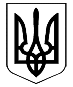 БРОВАРСЬКОГО РАЙОНУ КИЇВСЬКОЇ ОБЛАСТІР І Ш Е Н Н ЯПро створення структурного підрозділу Богданівської гімназіїВідповідно до ст. 26 Закону України «Про місцеве самоврядування в Україні», до ст.ст. 31, 37 Закону України «Про повну загальну середню освіту», до ст.ст. 25, 66 Закону України «Про освіту», та з метою забезпечення рівного доступу учнів до якісної освіти, раціонального використання коштів з місцевого бюджету, враховуючи позитивні висновки та рекомендації постійної депутатської комісії з питань освіти, культури, туризму, молоді, фізкультури і спорту, охорони здоров’я та соціального захисту населення, Великодимерська селищна рада В И Р І Ш И ЛА:Створити в Богданівській гімназії Великодимерської селищної ради Броварського району Київської області структурний підрозділ - Цифровий освітній центр.Затвердити структуру та загальну чисельність Цифрового освітнього центру Богданівській гімназії згідно з додатком. Управлінню фінансів Великодимерської селищної ради Броварського району Київської області передбачити  кошти та проводити фінансування.Контроль за виконанням даного рішення покласти на постійну депутатську комісію з питань освіти, культури, туризму, молоді, фізкультури і спорту, охорони здоров’я та соціального захисту населення.В.о. селищного голови - секретар ради       		  Антоніна СИДОРЕНКОсмт Велика Димерка         серпня 2023 року № ___ ___ -VIIIДодаток рішення селищної ради від    серпня  2023 № ____ СТРУКТУРА ТА ЗАГАЛЬНА ЧИСЕЛЬНІСТЬЦифрового освітнього центру Богданівської гімназіїВ.о. селищного голови - секретар ради       		  Антоніна СИДОРЕНКОN з/пНазва структурного підрозділу та посадКількість одиницьЦифровий освітній центр Богданівської гімназіїЦифровий освітній центр Богданівської гімназії31Завідувач відділу 12Керівник гуртка2